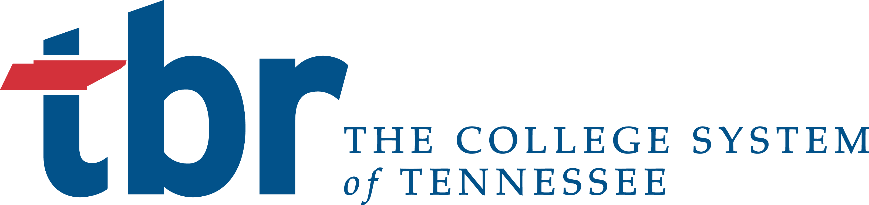 REQUEST FOR QUOTATION (RFQ) 18-0012Comprehensive Web-Based Learning Management System         Pricing SheetPlease direct any questions to:  Mark Hodges (mark.hodges@tbr.edu) or 615-366-3934 at the Tennessee Board of Regents, Purchasing and Contracts Office.  Items that must be completed and included with the RFQ submission in order for the quotation to be considered include:Tennessee Board of Regents Request for Quotation form/cover sheet (including printed name of bidding firm and contact person, address with city, state and zip code, phone number, fax number and e-mail address, authorized signature and date.Tennessee Board of Regents Request for Quotation Required Specifications.Pricing Sheet.Request for Vendor Registration. Tennessee Board of Regents Certification of Quotation/Proposal.If Bidder is in full compliance with WCAG 2.0 AA, EPub 3 and Section 508 standards; the Bidder shall provide Institution with a fully completed Proposer Product Accessibility Statement and Documentation.  If Bidder is not in full compliance with WCAG 2.0 AA, EPub 3 and Section 508 standards; the Bidder shall provide Institution with a fully completed Accessibility Statement and Conformance and Remediation form.The Tennessee Board of Regents will be executing a master agreement for the TBR Colleges of Applied Technology (see attached listing). Bid SheetThe Bidder’s cost, detailed below, shall indicate the total bid for providing the entire scope of service including all services as defined in the RFQ Required Specifications and Pro-Forma Agreement.  All monetary amounts are United States currency.1.	Proposer shall provide annual software license fee/maintenance fee.  Updates or fixes to the software should be included in this support. Cost Item DescriptionYear 1Year 2Year 3Year 4Year 5Annual Software License FeeAnnual Maintenance Fee2.	Proposer shall provide the hourly rate for telephone support.2.	Proposer shall provide the hourly rate for telephone support.2.	Proposer shall provide the hourly rate for telephone support.2.	Proposer shall provide the hourly rate for telephone support.2.	Proposer shall provide the hourly rate for telephone support.2.	Proposer shall provide the hourly rate for telephone support.Cost Item DescriptionYear 1Year 2Year 3Year 4Year 5Hourly Rate for Telephone Support.3.          Proposer shall provide the hourly rate for on-site support.3.          Proposer shall provide the hourly rate for on-site support.3.          Proposer shall provide the hourly rate for on-site support.3.          Proposer shall provide the hourly rate for on-site support.3.          Proposer shall provide the hourly rate for on-site support.3.          Proposer shall provide the hourly rate for on-site support.Hourly Rate for On-Site Support4.          Bidder to provide three (3) scenarios for training/implementation as follows: Per Center,Per Region (middle, east, and west) and On-Line via Webinar.4.          Bidder to provide three (3) scenarios for training/implementation as follows: Per Center,Per Region (middle, east, and west) and On-Line via Webinar.4.          Bidder to provide three (3) scenarios for training/implementation as follows: Per Center,Per Region (middle, east, and west) and On-Line via Webinar.4.          Bidder to provide three (3) scenarios for training/implementation as follows: Per Center,Per Region (middle, east, and west) and On-Line via Webinar.4.          Bidder to provide three (3) scenarios for training/implementation as follows: Per Center,Per Region (middle, east, and west) and On-Line via Webinar.4.          Bidder to provide three (3) scenarios for training/implementation as follows: Per Center,Per Region (middle, east, and west) and On-Line via Webinar.Training/Implementation      (Per Center)Training/Implementation      (Per Region)Training/Implementation     (On-Line via Webinar)